Nama		: ...........................................No. Induk	: ...........................................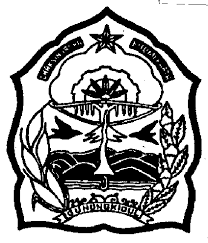 PEMERINTAH KABUPATEN GUNUNGKIDULDINAS PENDIDIKAN PEMUDA DAN OLAHRAGAUPT PAUD DAN SD KECAMATAN PANGGANGAlamat : Jl. Panggang-Wonosari Km.01, Giriharjo, Panggang, Gunungkidul,Daerah Istimewa Yogyakarta 55872 email : uptpanggang@gmail.comPENILAIAN TENGAH SEMESTER GENAPTAHUN PELAJARAN 2017/2018Berilah tanda silang (X) pada huruf a, b, atau c di depn jawaban yang paling benarNabi Idris AS mengajarkan manusia agar ....putus asamengingkari janjirajin belajarAnak yang rajn belajar berarti meneladani Nabi ....Idris ASAdam ASHud ASManusia diberi akal agar dapat ....berpikirberjalan makansebelum dan sesudah belajar kita harus ....berwudhu berdoamakanRabbi zidni ....Lanjutan doa akan belajar tersebut adalah ....fathman ‘ilman‘alaminaWarzuqni fahmanArti doa tersebut adalah ....tambahkan ilmu kepadakuTuhan semesta alamdan beri aku pemahamanAl Ikhlas artinya ....pembukuansegumpal darahmemurnikan ke-Esaan Allah SWTAllahus ....Lanjutan ayat di atas ....samadahadyuladWalam yakullahu kufuawan ....samadahadyuladSurat Al Ikhlas mengajarkan Allah SWT itu ....esaduabanyakAllah SWT Maha Esa.Esa artinya ....satu duatigaSurat Al Ikhlas terdiri dari .... ayat345Al Malik artinya Allah SWT ....Maha RajaMaha EsaMaha PenyayangAsyhadu alla ilaha illallahadalah lafal syahadad ....rasultauhidibrahimWa asyhadu anna muhammadar rasulullahadalah lafal syahadat ....rasul tauhidibrhimJodohkanlah Pernyataan di bawah ini dengan jawaban di samping!Isilah titik-titik di bawah ini dengan singkat dan tepat!Nabi Idris AS pandai karena rajin 	Rabbi zidni	Alhamdulillahi rabbil alaminAdalah lafal doa 		belajarAl Ikhlas artinyaa memurnikn keesaan	Lam yalid walam		Surat Al Ikhlas ada		Yang mengatur alam adalah		Al Malik artinya		Asyahu alla ilaha		Wa asyhadu anna muhammadar		Jawablah Pertanyaan-pertanyaan di bawah ini dengan benar!Apa yang dilakukan Nabi Idris AS agar menjadi pandai?Jawab	: 	Tulislah lafal doa akan beljar!Jawab	: 	Tulislah lafal ayat kedua surt Al Ikhlas!Jawab	: 	Apa arti Al Malik?Jawab	: 	Tulislah lafal syahadat tauhid!Jawab	: 	Kunci Jawaban MID Semester IIPendidikan Agama Islam K13Tahun 2017/2018Pilihan GandaMenjodohkanIsian SingkatBelajarIlmanSesudah belajarAllahYulad4 ayatAllohMaha RajaIllalohRosulullohUraianRajin belajarRobbizidni ‘ilma warzuqni fahmaAllohushomadMaha RajaAsyhadu Alla ilaha illalohMata Pelajaran:PAI dan Budi PekertiHari/Tanggal:Rabu , 14 Maret 2018Kelas/Sem: I (Satu)/ 2Waktu:07.30 – 08.30 WIBNabi dan Rosul yang wajib di ImaniRobbi zidni ‘ilma warzugni fahmaAl Ikhlas artinyaYang patut disembahMaha Raha arti dariCiptaan AllohDo’a mau belajarAlam semestaAl malikmengEsakan Alloh ada 25allohCAABBCCABA ABABAeadfcb